Publicado en Sevilla el 03/02/2016 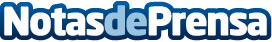 Los nativos digitales pasan de San ValentínMás del 57 por ciento de los jóvenes españoles de entre 26 y 35 años de edad no va a regalar nada por el Día de los Enamorados. De los cuales más de la mitad tampoco desean recibir detalle alguno, según recoge la encuesta de satisfacción elaborada por el buscador de regalos Perfecto4U para conocer el comportamiento de compra de cara al próximo 14 de febreroDatos de contacto:María José Morón GómezComunicación Perfecto4U España: www.perfecto4u.es - Twitter: @Perfecto4uEs - Facebook: Perfecto4U.es - Blog: http://perfecto4u.e673 46 76 56 Nota de prensa publicada en: https://www.notasdeprensa.es/los-nativos-digitales-pasan-de-san-valentin_1 Categorias: Viaje Marketing Sociedad Televisión y Radio E-Commerce http://www.notasdeprensa.es